CMDAV SR SEC SCHOOL, M DABWALISYLLABUS CLASS IX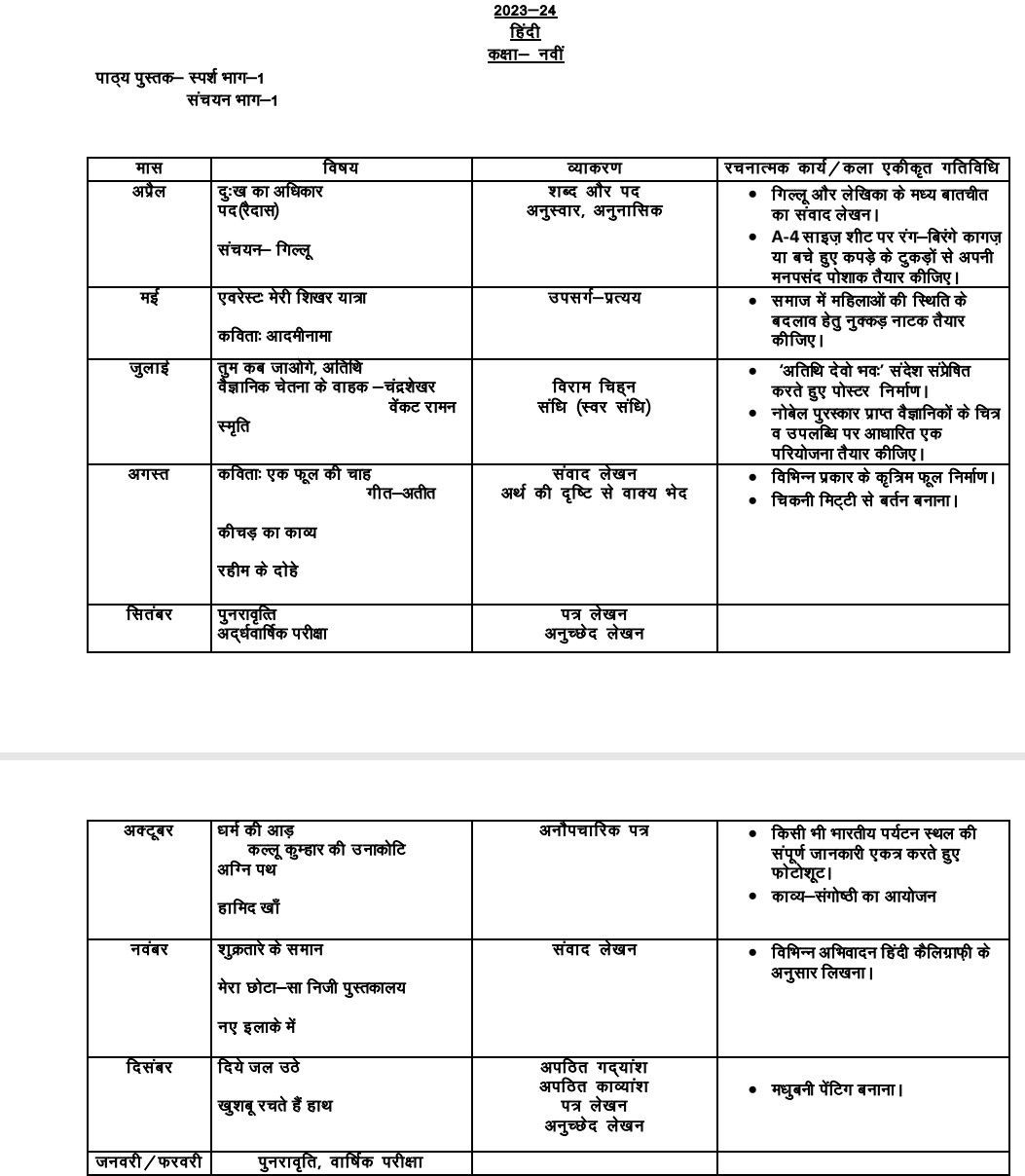 Class –IX	Subject- English	Books PrescribedIndia and the Contemporary World – IContemporary India – IDemocratic Politics – IEconomicsSyllabus for Class IX SOCIAL STUDIES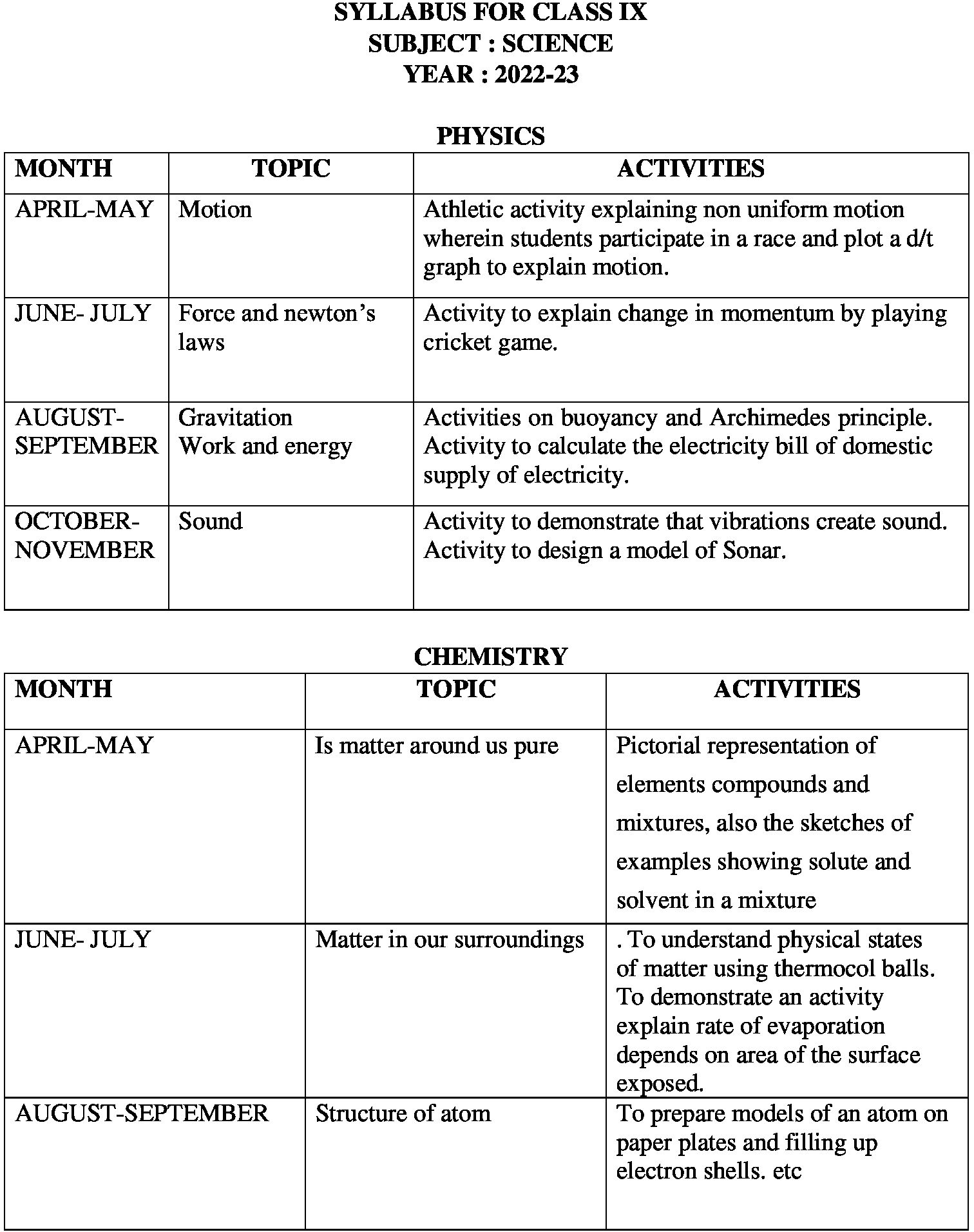 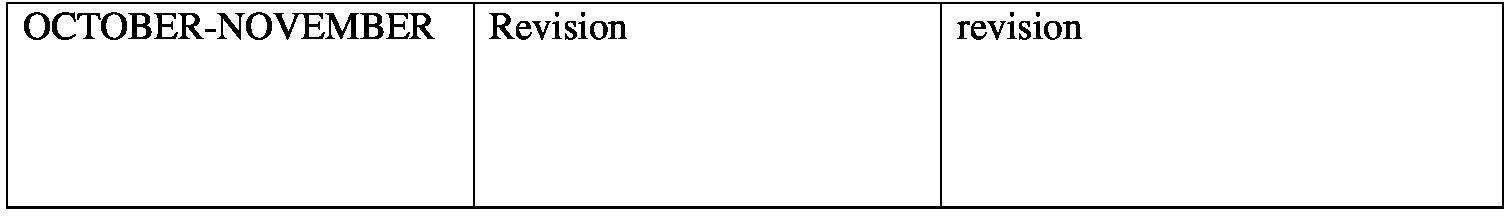 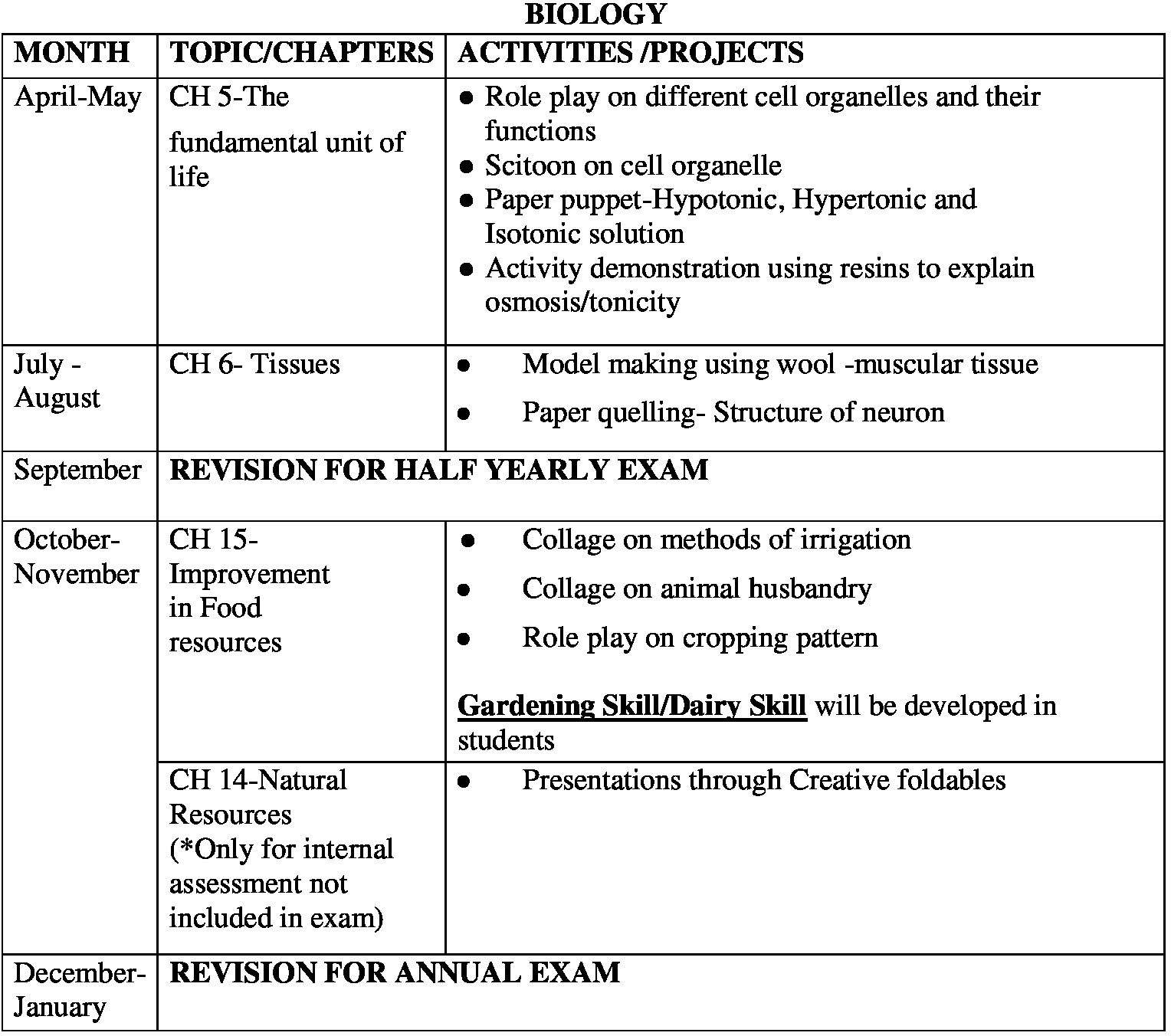 MonthLiterature ReaderMCBWorkbook/Gramm arWriting SkillsArt/Sports Integration ActivitiesApril and MayHow I taught My Grandmother To ReadA Dog Named DukeBrookThe Road Not TakenUnit-1 PeopleVerb Forms Gap Filling, Editing, Omission, Integrated GrammarNotice Writing for school assembly/ school events/ classroom informationProject WorkJulyVilla For SaleThe Solitary ReaperUnit-2 Adventure Unit-3 EnvironmentDeterminers, Tenses, Future Time Reference , Modals, Passive voice, Subject-verb Agreement, Integrated GrammarDialogue WritingPreparing an itineraryAugustThe Seven AgesThe Man Who Knew Too MuchKeeping It From HaroldUnit-4 The Class IX Radio and Video ShowReported Speech, Clauses, Prepositions, Integrated GrammarInformal Letter WritingListening SkillsSeptemberRevision for Half yearly ExamsRevision for Half yearly ExamsRevision for Half yearly ExamsRevision for Half yearly ExamsOctoberBest SellerOh, I Wish I’d Looked After Me TeethUnit-5 MysteryIntegrated Grammar (Revision)Notice Writing for school assembly/ school events/ classroom informationSpeaking Activity (Speech)NovemberSong of The RainThe Bishop’s CandlesticksUnit-6 Children Unit-7 Sports and GamesIntegrated Grammar (Revision)Dialogue Writing Informal Letter WritingDecemberRevisionRevisionRevisionRevisionRevisionJanuaryRevisionRevisionRevisionRevisionRevisionMonthTopicSub-TopicActivitiesApril – MayPolitical ScienceCh-2: What is Democracy? Why Democracy.Features of Democracy, Broader meaning of Democracy.Debate, Map work.GeographyCh-1: India Size and LocationIndia and the worldLocation of states, Union territories on the political map of India.EconomicsCh-1: The story of village PalampurOrganization of ProductionCase Study.JulyGeographyCh-2: Physical Features of IndiaMajor	Physiographic Divisions.Map work and Flipbook.HistoryCh-The French RevolutionCondition	of	the	French Society.Political ScienceCh-3: Constitutional DesignMaking	of	Indian ConstitutionPreamble making(art integration)AugustGeographyCh-3: DrainageMajor rivers and its tributaries.River Map of IndiaEconomicsCh-2: People as ResourceHuman Resource, Human CapitalRole PlayHistoryCh-Socialism in Europe and the Russian RevolutionThe First World War and formation of Soviet State.Political ScienceCh-4: Electoral PoliticsMeaning of Election,Need of Election.Mock Elections (Art – Integration)Making of Election Manifesto(art integration).GeographyCh-4: ClimateClimatic Controls, Distribution of rainfallFind out the food ,festivals associated with seasons.SeptemberPolitical ScienceCh-4:Working of InstitutionsHow is major policy decision taken Parliament Political Educative Judiciary.Crossword , Newspaper Activity.EconomicsCh-3:Poverty as ChallengeCause of Poverty, Vulnerable Groups, Comparison of Poverty in different states.Case study (Art – Integration)HistoryCh-Nazism and the Rise of HitlerThe basis of Hitler’s rise to power.Locating the major countries of Second World WarOctoberHistoryCh-Nazism and the rise of HitlerIdeology of NazismEconomicsCh-3 Poverty as ChallengePoverty Alleviation ProgrammesNovemberPolitical ScienceCh- 5 :Democratic rightsDemocratic RightsPicture comprehension (Art Integration)EconomicsCh-4:Food security in IndiaPublic distribution system, Role of cooperative in Food securityHistoryCh-Peasants and FarmersHistory of the emergence of different forms of rural societies.DecemberGeographyCh-5:Natural Vegetation and WildlifeTypes of vegetationCollection of Newspaper Cuttings related to the Wildlife.(Art integration).GeographyCh-6:PopulationPopulation size, distribution, age-sex composition Population change – migration National Population Policy.Data Analysis.January -FebruaryRevisionMATHEMATICSMATHEMATICSMATHEMATICSMATHEMATICSMATHEMATICSMonthS.NO.ChapterS.NO.ActivityApril12Number System Polynomials1Construction of square root spiralMay345Co-ordinate geometry Linear equationsEuclid’s geometry2Discussion on an application of co- ordinate geometry indaily lifeJuly67Lines and angles Triangles3Verifying: (x+ a) (x+ b)=x^2 + (a+ b) x +abAugust8Quadrilaterals4To prove that opposite sides of||gm are equalSeptember9Circles5To verify that the quadrilateral formed by joining the mid points of a quadrilateral is a||gmOctober1011Heron’s formulaStatistics6Verifying the mid- point theorem bycutting pastingNovember12Surface area and volumes7Design a crossword puzzle with mathematical termsDecember13Probability8Observing interesting patterns in cricketmatch9Volume of cone = 1/3 of cylinder10Parallelograms on same base and b/w same parallels are equal in area11Experimental probability of outcome of a die12PPT on quadrilaterals/circles/triangles/statistics